 My Goal for Today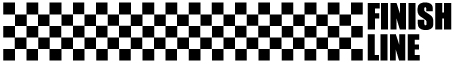 